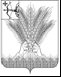 РОССИЙСКАЯ ФЕДЕРАЦИЯДУМА КИКНУРСКОГО МУНИЦИПАЛЬНОГО ОКРУГАКИРОВСКОЙ ОБЛАСТИпервого созываРЕШЕНИЕОб официальном опубликовании (обнародовании)проекта Устава муниципального образованияКикнурский муниципальный округ Кировской областиВ  соответствии  со статьей 44 Федерального закона от 06.10.2003 № 131-ФЗ «Об общих принципах организации местного самоуправления в Российской Федерации», Законами Кировской области  от  29.12.2004 № 292-ЗО «О местном самоуправлении в Кировской области», от 20.12.2019 № 331-ЗО «О преобразовании некоторых муниципальных образований Кировской области и наделении вновь образованных муниципальных образований статусом муниципального округа», Дума Кикнурского муниципального округа РЕШИЛА:1. Принять проект Устава муниципального образования Кикнурский муниципальный округ Кировской области (далее – Проект Устава муниципального округа) за основу согласно приложению.2. Опубликовать Проект Устава муниципального округа и Порядок учета предложений по проекту Устава муниципального образования Кикнурский муниципальный округ Кировской области, проекту решения Думы Кикнурского муниципального округа Кировской области о внесении изменений и дополнений в указанный муниципальный правовой акт и участия граждан в его обсуждении,  утвержденный решением Думы Кикнурского муниципального округа Кировской области от 17.09.2020 № 1-8, не позднее 17 сентября 2020 года на официальном сайте Кикнурского муниципального района Кировской области в информационно-телекоммуникационной сети «Интернет» (: http://кикнурский-район.рф.).Сообщение об источниках опубликования (обнародования) проекта Устава муниципального округа опубликовать в газете Кикнурского района «Сельские огни».3. Предложить депутатам Думы Кикнурского муниципального округа организовать ознакомление своих избирателей, иных граждан с Проектом Устава муниципального округа.4. Настоящее решение вступает в силу со дня его принятия, подлежит официальному опубликованию и размещению на официальном сайте Кикнурского муниципального района Кировской области в информационно-телекоммуникационной сети «Интернет» (: http://кикнурский-район.рф.).Председатель Думы Кикнурскогомуниципального округа             В.Н. СычевГлава Кикнурскогорайона             С.Ю. ГалкинУСТАВмуниципального образованияКикнурский муниципальный округКировской областипгт Кикнур2020 годГЛАВА 1. ОБЩИЕ ПОЛОЖЕНИЯСтатья 1. Правовой статус Кикнурского муниципального округа1. Кикнурский муниципальный округ образован в целях организации местного самоуправления в соответствии с требованиями Федерального закона от 06.10.2003 № 131-ФЗ «Об общих принципах организации местного самоуправления в Российской Федерации» (далее – Федеральный закон «Об общих принципах организации местного самоуправления в Российской Федерации») путем объединения, входящих в состав Кикнурского муниципального района Кикнурского городского поселения и Кикнурского сельского поселения и наделения вновь образованного муниципального образования статусом муниципального округа, на основании Закона  Кировской области от 20.12.2019 № 331-ЗО «О преобразовании некоторых муниципальных образований Кировской области и наделении вновь образованных муниципальных образований статусом муниципального округа».2. Кикнурский муниципальный округ входит в состав Кировской области и строит свои взаимоотношения с областью и другими муниципальными образованиями на основе принципа равноправия и в соответствии с действующим законодательством Российской Федерации и Кировской области.Статья 2. Наименование муниципального образованияНаименование муниципального образования:полное: муниципальное образование Кикнурский муниципальный округ Кировской области;сокращенное: Кикнурский муниципальный округ (далее – муниципальный округ).Использование полного и сокращенного наименования муниципального округа в актах и документах имеет равную юридическую силу.Статья 3. Территория и состав территории муниципального округа1. Территория муниципального округа определена границами, установленными  Законом  Кировской  области от 7 декабря 2004 года № 284-ЗО «Об установлении границ муниципальных образований Кировской области и наделении их статусом муниципального района, городского округа, городского поселения, сельского поселения».2. Территорию муниципального округа составляют земли населенных пунктов, прилегающие к ним земли общего пользования, территории традиционного природопользования населения Кикнурского муниципального округа, а также земли рекреационного назначения.3. Изменение границ, преобразование и упразднение муниципального округа осуществляется законом области в соответствии с Федеральным законом «Об общих принципах организации местного самоуправления в Российской Федерации».4. Административным центром муниципального округа является поселок городского типа Кикнур.Перечень населенных пунктов, входящих в состав территории Кикнурского муниципального округа: поселок городского типа Кикнур, деревня Абрамово, деревня Аксеново, деревня Андрияхи, деревня Бажино, деревня Барышники, село Беляево, деревня Березовка, деревня Большой Кулянур, деревня Большая Лыжня, деревня Большая Люя, деревня Большое Салтаево, деревня Большое Шарыгино, деревня Большой Шудум, деревня Ваштранга, деревня Вершаки, деревня Высокое Поле, деревня Гудинцы, деревня Гуслянка, деревня Ендур, деревня Ермолкино, деревня Ивановские, деревня Каргазы, деревня Кожевники, деревня Кокшага, село Кокшага, деревня Красная Горка, село Кресты, деревня Кряжево, деревня Кузнецы, деревня Кукнур, деревня Куршаки, деревня Кушнур, деревня Лужанка, поселок Льнозавод, село Макарье, деревня Малая Лыжня, поселок Малиновка, деревня Малое Салтаево, деревня Малое Шарыгино, деревня Малый Шудум, деревня Майда, деревня Марийская Толшева, деревня Мельники, деревня Митрофаново, деревня Муреево, деревня Навалихи, деревня Нолинские, деревня Нижнята, деревня Оленево, деревня Орлово, село Падерино, деревня Пайбулатово, деревня Пама, деревня Панчурга, деревня Пелеснур, деревня Перминовские, деревня Пески, деревня Пижанчурга, село Потняк, деревня Потухино, деревня Путиново, деревня Русская Толшева, деревня Русская Шудумка, село Русские Краи, деревня Светлаки, деревня Смотрино, деревня Терехи, деревня Тимаево, деревня Турусиново, село Тырышкино, село Улеш, деревня Урма, деревня Ушаково, деревня Цекеево, село Цекеево, деревня Чаща, деревня Шамаки, село Шапта, деревня Шудумары, деревня Юльял.Статья 4. Население муниципального округаНаселение муниципального округа составляют постоянно или преимущественно проживающие на территории муниципального округа граждане Российской Федерации и граждане иностранных государств в соответствии с международными договорами Российской Федерации и федеральными законами.Статья 5. Официальные символы муниципального округа и порядок их использования1. Муниципальный округ имеет официальные символы – герб и флаг.2. Описание и порядок использования официальных символов муниципального округа устанавливаются Положением, утверждаемым решением Думы Кикнурского муниципального округа (далее – Дума муниципального округа), в соответствии с федеральным законодательством.ГЛАВА 2. ПРАВОВЫЕ ОСНОВЫ ОРГАНИЗАЦИИ И ОСУЩЕСТВЛЕНИЯ МЕСТНОГО САМОУПРАВЛЕНИЯ В МУНИЦИПАЛЬНОМ ОКРУГЕСтатья 6. Правовая основа местного самоуправленияПравовую основу местного самоуправления составляют общепризнанные принципы и нормы международного права, международные договоры Российской Федерации, Конституция Российской Федерации, федеральные конституционные законы, Федеральный закон «Об общих принципах организации местного самоуправления в Российской Федерации» и другие федеральные законы, издаваемые в соответствии с ними иные нормативные правовые акты Российской Федерации (указы и распоряжения Президента Российской Федерации, постановления и распоряжения Правительства Российской Федерации, иные нормативные правовые акты федеральных органов исполнительной власти), Устав Кировской области, законы и иные нормативные правовые акты Кировской области, настоящий Устав, решения, принятые на местных референдумах и сходах граждан, и иные муниципальные правовые акты.Статья 7. Местное самоуправление в муниципальном округеМестное самоуправление в муниципальном округе – форма осуществления народом своей власти, обеспечивающая в пределах, установленных Конституцией Российской Федерации, федеральными и областными законами, самостоятельное и под свою ответственность решение населением муниципального округа непосредственно и (или) через органы местного самоуправления муниципального округа вопросов местного значения исходя из интересов населения, с учетом исторических и иных местных традиций.Гарантии прав граждан на участие в осуществлении местного самоуправления устанавливаются федеральным законом.ГЛАВА 3. ФОРМЫ НЕПОСРЕДСТВЕННОГО ОСУЩЕСТВЛЕНИЯ НАСЕЛЕНИЕМ МЕСТНОГО САМОУПРАВЛЕНИЯ И УЧАСТИЯ НАСЕЛЕНИЯ В ОСУЩЕСТВЛЕНИИ МЕСТНОГО САМОУПРАВЛЕНИЯСтатья 8. Местный референдум1. Местный референдум проводится в целях решения непосредственно населением вопросов местного значения. Местный референдум проводится на всей территории муниципального округа. В местном референдуме имеют право участвовать граждане, место жительства которых расположено в границах муниципального округа. Граждане участвуют в местном референдуме на основе всеобщего равного и прямого волеизъявления при тайном голосовании.2. Решение о назначении местного референдума принимается Думой муниципального округа в течение 30 дней со дня поступления документов, на основании которых назначается местный референдум, в Думу муниципального округа, оформленных в соответствии с федеральным и областным законодательством. Такую инициативу могут выдвинуть:1) граждане Российской Федерации, имеющие право на участие в местном референдуме;2) избирательные объединения, иные общественные объединения, уставы которых предусматривают участие в выборах и (или) референдумах и которые зарегистрированы в порядке и сроки, установленные федеральным законом;3) Дума муниципального округа и глава администрации городского округа совместно, посредством принятия соответствующих правовых актов.Условием назначения местного референдума по инициативе граждан Российской Федерации, избирательных объединений, иных общественных объединений является сбор подписей в поддержку данной инициативы, количество которых составляет 5 процентов от числа участников референдума, зарегистрированных на территории муниципального округа, но не может быть менее 25 подписей.3. Порядок подготовки и проведения местного референдума регулируется федеральными и областными законами.4. Принятое на местном референдуме решение подлежит обязательному исполнению на территории муниципального округа и не нуждается в утверждении какими-либо органами государственной власти, их должностными лицами или органами местного самоуправления. В случае если для его реализации требуется издание муниципального правового акта, орган (должностное лицо) местного самоуправления муниципального округа, в компетенцию которого входит данный вопрос, обязан (обязано) принять такой акт в срок, не превышающий 3 месяца.5. Итоги голосования и принятое на местном референдуме решение подлежат официальному опубликованию (обнародованию).Статья 9. Муниципальные выборы1. Муниципальные выборы проводятся в целях избрания депутатов,  выборы которых предусмотрены настоящим Уставом, на основе всеобщего равного и прямого избирательного права при тайном голосовании, в соответствии с федеральными и областными законами.2. Муниципальные выборы назначаются Думой муниципального округа. Решение о назначении выборов должно быть принято не ранее чем за 90 дней и не позднее чем за 80 дней до дня голосования. Решение о назначении выборов подлежит официальному опубликованию в средствах массовой информации не позднее чем через пять дней со дня его принятия.При назначении досрочных выборов сроки, указанные в настоящей части, а также сроки иных избирательных действий могут быть сокращены, но не более чем на одну треть.3. В  соответствии  с  Законом Кировской  области от 20.12.2019 № 331-ЗО «О преобразовании некоторых муниципальных образований Кировской области и наделении вновь образованных муниципальных образований статусом муниципального округа» выборы депутатов Думы муниципального округа первого созыва проводятся по одномандатным избирательным округам.4. Итоги муниципальных выборов подлежат официальному опубликованию (обнародованию).Статья 10. Голосование по отзыву депутата, выборного должностного лица местного самоуправления, голосование по вопросам изменения границ муниципального округа, преобразования муниципального округа1. Голосование по отзыву депутата проводится по инициативе населения в порядке, установленном федеральным и областным законодательством.2. Основаниями для отзыва депутата, выборного должностного лица местного самоуправления могут служить только его конкретные противоправные решения или действия (бездействие) в случае их подтверждения в судебном порядке.3. Процедура отзыва депутата, выборного должностного лица местного самоуправления должна обеспечивать ему возможность дать избирателям объяснения по поводу обстоятельств, выдвигаемых в качестве оснований для отзыва. Депутат, выборное должностное лицо местного самоуправления считается отозванным, если за отзыв проголосовало не менее половины избирателей, зарегистрированных в муниципальном округе (избирательном округе).4. Процедура отзыва депутата, выборного должностного лица местного самоуправления устанавливается Положением, утверждаемым решением Думы муниципального округа.5. В случаях, предусмотренных Федеральным законом «Об общих принципах организации местного самоуправления в Российской Федерации», в целях получения согласия населения при изменении границ муниципального округа, преобразовании муниципального округа проводится голосование по вопросам изменения границ муниципального округа, преобразования муниципального округа.6. Голосование по вопросам изменения границ муниципального округа, преобразования муниципального округа проводится на всей территории муниципального округа или на части его территории в соответствии с Федеральным законом «Об общих принципах организации местного самоуправления в Российской Федерации».7. Голосование по вопросам изменения границ муниципального округа, преобразования муниципального округа назначается Думой муниципального округа и проводится в порядке, установленном федеральным и областным законодательством.8. Итоги голосования по отзыву депутата, выборного должностного лица местного самоуправления, итоги голосования по вопросам изменения границ муниципального округа, преобразования муниципального округа и принятые решения подлежат официальному опубликованию (обнародованию).Статья 11. Сход граждан1. В соответствии с Федеральным законом «Об общих принципах организации местного самоуправления в Российской Федерации» сход граждан может проводиться:1) в населенном пункте, входящем в состав муниципального округа по вопросу введения и использования средств самообложения граждан на территории данного населенного пункта;2) в сельском населенном пункте по вопросам:выдвижения кандидатуры старосты сельского населенного пункта, а также по вопросу досрочного прекращения полномочий старосты сельского населенного пункта;выдвижения кандидатур в состав конкурсной комиссии при проведении конкурса на замещение должности муниципальной службы в случаях, предусмотренных законодательством Российской Федерации о муниципальной службе.2. Сход граждан, предусмотренный настоящей статьей, правомочен при участии в нем более половины обладающих избирательным правом жителей населенного пункта. Решение схода граждан считается принятым, если за него проголосовало более половины участников схода граждан.Статья 12. Правотворческая инициатива гражданИнициативная группа граждан, обладающих избирательным правом, имеет право выступить с правотворческой инициативой в порядке, предусмотренном Думой муниципального округа. Минимальная численность инициативной группы граждан – 3 процента от числа жителей муниципального округа, обладающих избирательным правом. Проект муниципального правового акта, внесенный в порядке реализации правотворческой инициативы граждан, подлежит обязательному рассмотрению органом местного самоуправления или должностным лицом местного самоуправления муниципального округа, к компетенции которых относится принятие такого акта, в течение трех месяцев со дня его внесения. Дума муниципального округа рассматривает указанные проекты на открытом заседании. Представителям инициативной группы граждан должна быть предоставлена возможность изложения своей позиции при рассмотрении указанного проекта. Принятое по результатам рассмотрения такого проекта муниципального правового акта муниципального округа мотивированное решение, должно быть официально в письменной форме доведено до сведения внесшей его группы граждан.Статья 13. Территориальное общественное самоуправление1. Под территориальным общественным самоуправлением (далее – ТОС) понимается самоорганизация граждан по месту их жительства на части территории муниципального округа для самостоятельного и под свою ответственность осуществления собственных инициатив по вопросам местного значения.Границы территории, на которой осуществляется ТОС, устанавливаются решением Думы муниципального округа по предложению населения, проживающего на данной территории.2. ТОС осуществляется непосредственно населением посредством проведения собраний и конференций граждан, а также посредством создания органов ТОС.3. ТОС может осуществляться в пределах следующих территорий проживания граждан: подъезд многоквартирного жилого дома; многоквартирный жилой дом; группа жилых домов; жилой микрорайон; сельский населенный пункт, входящий в состав муниципального округа; иные территории проживания граждан.4. Органы ТОС избираются на собраниях или конференциях граждан, проживающих на соответствующей территории.5. ТОС считается учрежденным с момента регистрации устава ТОС администрацией муниципального округа. Порядок регистрации устава ТОС определяется Положением о территориальном общественном самоуправлении, утверждаемым Думой муниципального округа.ТОС в соответствии с его уставом может являться юридическим лицом и подлежит государственной регистрации в организационно-правовой форме некоммерческой организации.6. Собрание граждан по вопросам организации и осуществления ТОС считается правомочным, если в нем принимают участие не менее одной трети жителей соответствующей территории, достигших шестнадцатилетнего возраста.Конференция граждан по вопросам организации и осуществления ТОС считается правомочной, если в ней принимают участие не менее двух третей избранных на собраниях граждан делегатов, представляющих не менее одной трети жителей соответствующей территории, достигших шестнадцатилетнего возраста.7. К исключительным полномочиям собрания, конференции граждан, осуществляющих ТОС, относятся:1) установление структуры органов ТОС;2) принятие устава ТОС, внесение в него изменений и дополнений;3) избрание органов ТОС;4) определение основных направлений деятельности ТОС;5) утверждение сметы доходов и расходов ТОС и отчета о ее исполнении;6) рассмотрение и утверждение отчетов о деятельности органов ТОС.8. Органы ТОС:1) представляют интересы населения, проживающего на соответствующей территории;2) обеспечивают исполнение решений, принятых на собраниях и конференциях граждан;3) могут осуществлять хозяйственную деятельность по благоустройству территории, иную хозяйственную деятельность, направленную на удовлетворение социально-бытовых потребностей граждан, проживающих на соответствующей территории, как за счет средств указанных граждан, так и на основании договора между органами ТОС и органами местного самоуправления с использованием средств местного бюджета;4) вправе вносить в органы местного самоуправления проекты муниципальных правовых актов, подлежащие обязательному рассмотрению этими органами и должностными лицами местного самоуправления, к компетенции которых отнесено принятие указанных актов.9. В уставе ТОС устанавливаются:1) территория, на которой оно осуществляется;2) цели, задачи, формы и основные направления деятельности ТОС;3) порядок формирования, прекращения полномочий, права и обязанности, срок полномочий органов ТОС;4) порядок принятия решений;5) порядок приобретения имущества, а также порядок пользования и распоряжения указанным имуществом и финансовыми средствами;6) порядок прекращения осуществления ТОС.10. Порядок организации и осуществления ТОС, условия и порядок выделения необходимых средств из местного бюджета определяются Положением о территориальном общественном самоуправлении, утверждаемым Думой муниципального округа.Статья 14. Староста сельского населенного пункта1. Для организации взаимодействия органов местного самоуправления муниципального округа и жителей сельского населённого пункта при решении вопросов местного значения в сельском населённом пункте, расположенном в муниципальном округе, может назначаться староста сельского населенного пункта.2. Староста сельского населённого пункта назначается решением Думы муниципального округа, по представлению схода граждан сельского населённого пункта из числа лиц, проживающих на территории данного сельского населённого пункта и обладающих активным избирательным правом.3. Срок полномочий старосты сельского населённого пункта составляет пять лет.Полномочия старосты сельского населенного пункта прекращаются досрочно по решению Думы муниципального округа, по представлению схода граждан сельского населённого пункта, а также в случаях, установленных пунктами 1 - 7 части 10 статьи 40 Федерального закона «Об общих принципах местного самоуправления в Российской Федерации».4. Гарантии деятельности и иные вопросы статуса старосты сельского населённого пункта могут устанавливаться решением Думы муниципального округа в соответствии с законом Кировской области.Статья 15. Публичные слушания, общественные обсуждения1. Главой муниципального округа или Думой муниципального округа для обсуждения с участием населения проектов муниципальных правовых актов муниципального округа по вопросам местного значения могут проводиться публичные слушания. Инициатива по проведению таких слушаний может принадлежать населению, главе муниципального округа или Думе муниципального округа. Решение о назначении публичных слушаний, инициированных населением или Думой муниципального округа, принимает Дума муниципального округа, а о назначении публичных слушаний, инициированных главой муниципального округа – глава муниципального округа.2. На публичные слушания в обязательном порядке выносятся:1) проект Устава муниципального округа, а также проект муниципального нормативного правового акта о внесении изменений и дополнений в данный Устав, кроме случаев, когда в Устав муниципального округа вносятся изменения в форме точного воспроизведения положений Конституции Российской Федерации, федеральных законов, Устава Кировской области или законов Кировской области в целях приведения данного Устава в соответствие с этими нормативными правовыми актами;2) проект бюджета муниципального округа и отчет о его исполнении;3) проект стратегии социально-экономического развития муниципального округа;4) вопросы о преобразовании муниципального округа, за исключением случаев, если в соответствии со статьей 13 Федерального закона «Об общих принципах организации местного самоуправления в Российской Федерации» для преобразования муниципального округа требуется получение согласия населения муниципального округа, выраженного путем голосования либо на сходах граждан.3. Порядок организации и проведения публичных слушаний устанавливается решением Думы муниципального округа и должен предусматривать заблаговременное оповещение жителей муниципального округа о времени и месте проведения публичных слушаний, заблаговременное ознакомление с проектом муниципального правового акта, другие меры, обеспечивающие участие в публичных слушаниях жителей муниципального округа, опубликование (обнародование) результатов публичных слушаний, включая мотивированное обоснование принятых решений.4. По проектам генеральных планов, проектам правил землепользования и застройки, проектам планировки территории, проектам межевания территории, проектам правил благоустройства территорий, проектам, предусматривающим внесение изменений в один из указанных утвержденных документов, проектам решений о предоставлении разрешения на условно разрешенный вид использования земельного участка или объекта капитального строительства, проектам решений о предоставлении разрешения на отклонение от предельных параметров разрешенного строительства, реконструкции объектов капитального строительства, вопросам изменения одного вида разрешенного использования земельных участков и объектов капитального строительства на другой вид такого использования при отсутствии утвержденных правил землепользования и застройки проводятся общественные обсуждения или публичные слушания, порядок организации и проведения которых определяется решением Думы муниципального округа с учетом положений законодательства о градостроительной деятельности.Статья 16. Собрание граждан1. Для обсуждения вопросов местного значения муниципального округа, информирования населения о деятельности органов местного самоуправления и должностных лиц местного самоуправления муниципального округа, осуществления территориального общественного самоуправления на части территории муниципального округа могут проводиться собрания граждан.2. Собрание граждан проводится по инициативе населения, Думы муниципального округа, главы муниципального округа, а также в случаях, предусмотренных уставом ТОС.Собрание граждан, проводимое по инициативе Думы муниципального округа или главы муниципального округа, назначается соответственно Думой муниципального округа или главой муниципального округа.3. Порядок назначения и проведения собрания граждан, а также полномочия собрания граждан определяются Положением о собраниях и конференциях граждан, утверждаемым решением Думы муниципального округа.Порядок назначения и проведения собрания граждан в целях осуществления ТОС определяется уставом ТОС.4. Собрание граждан может принимать обращения к органам местного самоуправления и должностным лицам местного самоуправления, а также избирать лиц, уполномоченных представлять собрание граждан во взаимоотношениях с органами местного самоуправления и должностными лицами местного самоуправления.5. Обращения, принятые собранием граждан, подлежат обязательному рассмотрению органами местного самоуправления и должностными лицами местного самоуправления, к компетенции которых отнесено решение содержащихся в обращениях вопросов, с направлением письменного ответа.6. Итоги собрания граждан подлежат официальному опубликованию (обнародованию).Статья 17. Конференция граждан (собрание делегатов)1. В случае невозможности проведения собрания граждан, для обсуждения вопросов местного значения муниципального округа, информирования населения о деятельности органов и должностных лиц местного самоуправления, могут проводиться конференции граждан.2. Конференция граждан по указанным в части 1 настоящей статьи вопросам проводится по инициативе, оформленной в виде решения:1) Думы муниципального округа;2) главы муниципального округа;3) администрации муниципального округа.3. Избрание делегатов – участников конференции граждан осуществляется собраниями граждан, проводимыми в соответствии с нормативными правовыми актами Думы муниципального округа, уставами ТОС.4. Порядок назначения и проведения конференции граждан, а также полномочия конференции граждан определяется Положением о собраниях и конференциях граждан, утверждаемым решением Думы муниципального округа, уставами ТОС.5. Итоги конференции граждан подлежат официальному опубликованию (обнародованию).Статья 18. Опрос граждан1. Опрос граждан проводится на всей территории муниципального округа или на ее части для выявления мнения населения и его учета при принятии решений органами местного самоуправления и должностными лицами местного самоуправления муниципального округа, а также органами государственной власти. Результаты опроса носят рекомендательный характер. В опросе могут принимать участие жители муниципального округа, обладающие избирательным правом.2. Опрос граждан проводится по инициативе:1) Думы муниципального округа или главы муниципального округа по вопросам местного значения;2) органов государственной власти Кировской области - для учета мнения граждан при принятии решений об изменении целевого назначения земель муниципального округа для объектов регионального и межрегионального значения.Такая инициатива выражается в принятии указанными органами или должностным лицом соответствующего акта.3. Порядок назначения и проведения опроса граждан определяются нормативным правовым актом Думы муниципального округа в соответствии с законом Кировской области.4. Опрос граждан назначается Думой муниципального округа.Решение Думы муниципального округа о назначении опроса граждан должно быть опубликовано (обнародовано) в течение 5 дней с момента его подписания, но не позднее чем за десять дней до дня проведения опроса. Такое решение должно определять:1) дату и сроки проведения опроса;2) формулировку вопроса (вопросов), предлагаемого (предлагаемых) при проведении опроса;3) методику проведения опроса;4) форму опросного листа;5) минимальную численность жителей муниципального округа, участвующих в опросе.Статья 19. Обращения граждан в органы местного самоуправления муниципального округа1. Граждане имеют право на индивидуальные и коллективные обращения в органы местного самоуправления.2. Обращения граждан подлежат рассмотрению в порядке и сроки, установленные Федеральным законом от 2 мая 2006 года № 59-ФЗ «О порядке рассмотрения обращений граждан Российской Федерации».3. За нарушение порядка и сроков рассмотрения обращений граждан должностные лица местного самоуправления несут ответственность в соответствии с законодательством Российской Федерации.ГЛАВА 4. ВОПРОСЫ МЕСТНОГО ЗНАЧЕНИЯ МУНИЦИПАЛЬНОГО ОКРУГА И ПОЛНОМОЧИЯ ОРГАНОВ МЕСТНОГО САМОУПРАВЛЕНИЯ МУНИЦИПАЛЬНОГО ОКРУГА ПО ИХ РЕШЕНИЮСтатья 20. Вопросы местного значения муниципального округа К вопросам местного значения муниципального округа относятся:1) составление и рассмотрение проекта бюджета муниципального округа, утверждение и исполнение бюджета муниципального округа, осуществление контроля за его исполнением, составление и утверждение отчета об исполнении бюджета муниципального округа;2) установление, изменение и отмена местных налогов и сборов муниципального округа;3) владение, пользование и распоряжение имуществом, находящимся в муниципальной собственности муниципального округа;4) организация в границах муниципального округа электро-, тепло-, газо- и водоснабжения населения, водоотведения, снабжения населения топливом в пределах полномочий, установленных законодательством Российской Федерации;5) осуществление в ценовых зонах теплоснабжения муниципального контроля за выполнением единой теплоснабжающей организацией мероприятий по строительству, реконструкции и (или) модернизации объектов теплоснабжения, необходимых для развития, повышения надежности и энергетической эффективности системы теплоснабжения и определенных для нее в схеме теплоснабжения в пределах полномочий, установленных Федеральным законом от 27.07.2010 № 190-ФЗ «О теплоснабжении»;6) дорожная деятельность в отношении автомобильных дорог местного значения в границах муниципального округа и обеспечение безопасности дорожного движения на них, включая создание и обеспечение функционирования парковок (парковочных мест), осуществление муниципального контроля за сохранностью автомобильных дорог местного значения в границах муниципального округа, организация дорожного движения, а также осуществление иных полномочий в области использования автомобильных дорог и осуществления дорожной деятельности в соответствии с законодательством Российской Федерации;7) обеспечение проживающих в муниципальном округе и нуждающихся в жилых помещениях малоимущих граждан жилыми помещениями, организация строительства и содержания муниципального жилищного фонда, создание условий для жилищного строительства, осуществление муниципального жилищного контроля, а также иных полномочий органов местного самоуправления в соответствии с жилищным законодательством;8) создание условий для предоставления транспортных услуг населению и организация транспортного обслуживания населения в границах муниципального округа;9) участие в профилактике терроризма и экстремизма, а также в минимизации и (или) ликвидации последствий проявлений терроризма и экстремизма в границах муниципального округа;10) разработка и осуществление мер, направленных на укрепление межнационального и межконфессионального согласия, поддержку и развитие языков и культуры народов Российской Федерации, проживающих на территории муниципального округа, реализацию прав коренных малочисленных народов и других национальных меньшинств, обеспечение социальной и культурной адаптации мигрантов, профилактику межнациональных (межэтнических) конфликтов;11) участие в предупреждении и ликвидации последствий чрезвычайных ситуаций в границах муниципального округа;12) организация охраны общественного порядка на территории муниципального округа муниципальной милицией;13) предоставление помещения для работы на обслуживаемом административном участке муниципального округа сотруднику, замещающему должность участкового уполномоченного полиции;14) обеспечение первичных мер пожарной безопасности в границах муниципального округа;15) организация мероприятий по охране окружающей среды в границах муниципального округа;16) организация предоставления общедоступного и бесплатного дошкольного, начального общего, основного общего, среднего общего образования по основным общеобразовательным программам в муниципальных образовательных организациях (за исключением полномочий по финансовому обеспечению реализации основных общеобразовательных программ в соответствии с федеральными государственными образовательными стандартами), организация предоставления дополнительного образования детей в муниципальных образовательных организациях (за исключением дополнительного образования детей, финансовое обеспечение которого осуществляется органами государственной власти субъекта Российской Федерации), создание условий для осуществления присмотра и ухода за детьми, содержания детей в муниципальных образовательных организациях, а также осуществление в пределах своих полномочий мероприятий по обеспечению организации отдыха детей в каникулярное время, включая мероприятия по обеспечению безопасности их жизни и здоровья;17) создание условий для оказания медицинской помощи населению на территории муниципального округа (за исключением территорий муниципальных округов, включенных в утвержденный Правительством Российской Федерации перечень территорий, население которых обеспечивается медицинской помощью в медицинских организациях, подведомственных федеральному органу исполнительной власти, осуществляющему функции по медико-санитарному обеспечению населения отдельных территорий) в соответствии с территориальной программой государственных гарантий бесплатного оказания гражданам медицинской помощи;18) создание условий для обеспечения жителей муниципального округа услугами связи, общественного питания, торговли и бытового обслуживания;19) организация библиотечного обслуживания населения, комплектование и обеспечение сохранности библиотечных фондов библиотек муниципального округа;20) создание условий для организации досуга и обеспечения жителей муниципального округа услугами организаций культуры;21) создание условий для развития местного традиционного народного художественного творчества, участие в сохранении, возрождении и развитии народных художественных промыслов в муниципальном округе;22) сохранение, использование и популяризация объектов культурного наследия (памятников истории и культуры), находящихся в собственности муниципального округа, охрана объектов культурного наследия (памятников истории и культуры) местного (муниципального) значения, расположенных на территории муниципального округа;23) обеспечение условий для развития на территории муниципального округа физической культуры, школьного спорта и массового спорта, организация проведения официальных физкультурно-оздоровительных и спортивных мероприятий муниципального округа;24) создание условий для массового отдыха жителей муниципального округа и организация обустройства мест массового отдыха населения;25) формирование и содержание муниципального архива;26) организация ритуальных услуг и содержание мест захоронения;27) участие в организации деятельности по накоплению (в том числе раздельному накоплению), сбору, транспортированию, обработке, утилизации, обезвреживанию, захоронению твердых коммунальных отходов;28) утверждение правил благоустройства территории муниципального округа, осуществление контроля за их соблюдением, организация благоустройства территории муниципального округа в соответствии с указанными правилами, а также организация использования, охраны, защиты, воспроизводства городских лесов, лесов особо охраняемых природных территорий, расположенных в границах муниципального округа;29) утверждение генеральных планов муниципального округа, правил землепользования и застройки, утверждение подготовленной на основе генеральных планов муниципального округа документации по планировке территории, выдача градостроительного плана земельного участка, расположенного в границах муниципального округа, выдача разрешений на строительство (за исключением случаев, предусмотренных Градостроительным кодексом Российской Федерации, иными федеральными законами), разрешений на ввод объектов в эксплуатацию при осуществлении строительства, реконструкции объектов капитального строительства, расположенных на территории муниципального округа, утверждение местных нормативов градостроительного проектирования муниципального округа, ведение информационной системы обеспечения градостроительной деятельности, осуществляемой на территории муниципального округа, резервирование земель и изъятие земельных участков в границах муниципального округа для муниципальных нужд, осуществление муниципального земельного контроля в границах муниципального округа, осуществление в случаях, предусмотренных Градостроительным кодексом Российской Федерации, осмотров зданий, сооружений и выдача рекомендаций об устранении выявленных в ходе таких осмотров нарушений, направление уведомления о соответствии указанных в уведомлении о планируемом строительстве параметров объекта индивидуального жилищного строительства или садового дома установленным параметрам и допустимости размещения объекта индивидуального жилищного строительства или садового дома на земельном участке, уведомления о несоответствии указанных в уведомлении о планируемом строительстве параметров объекта индивидуального жилищного строительства или садового дома установленным параметрам и (или) недопустимости размещения объекта индивидуального жилищного строительства или садового дома на земельном участке, уведомления о соответствии или несоответствии построенных или реконструированных объекта индивидуального жилищного строительства или садового дома требованиям законодательства о градостроительной деятельности при строительстве или реконструкции объектов индивидуального жилищного строительства или садовых домов на земельных участках, расположенных на территориях муниципальных округов, принятие в соответствии с гражданским законодательством Российской Федерации решения о сносе самовольной постройки, решения о сносе самовольной постройки или ее приведении в соответствие с установленными требованиями, решения об изъятии земельного участка, не используемого по целевому назначению или используемого с нарушением законодательства Российской Федерации, осуществление сноса самовольной постройки или ее приведения в соответствие с установленными требованиями в случаях, предусмотренных Градостроительным кодексом Российской Федерации;30) утверждение схемы размещения рекламных конструкций, выдача разрешений на установку и эксплуатацию рекламных конструкций на территории муниципального округа, аннулирование таких разрешений, выдача предписаний о демонтаже самовольно установленных рекламных конструкций на территории муниципального округа, осуществляемые в соответствии с Федеральным законом от 13.03.2006 N 38-ФЗ "О рекламе";31) присвоение адресов объектам адресации, изменение, аннулирование адресов, присвоение наименований элементам улично-дорожной сети (за исключением автомобильных дорог федерального значения, автомобильных дорог регионального или межмуниципального значения), наименований элементам планировочной структуры в границах муниципального округа, изменение, аннулирование таких наименований, размещение информации в государственном адресном реестре;32) организация и осуществление мероприятий по территориальной обороне и гражданской обороне, защите населения и территории муниципального округа от чрезвычайных ситуаций природного и техногенного характера, включая поддержку в состоянии постоянной готовности к использованию систем оповещения населения об опасности, объектов гражданской обороны, создание и содержание в целях гражданской обороны запасов материально-технических, продовольственных, медицинских и иных средств;33) создание, содержание и организация деятельности аварийно-спасательных служб и (или) аварийно-спасательных формирований на территории муниципального округа;34) создание, развитие и обеспечение охраны лечебно-оздоровительных местностей и курортов местного значения на территории муниципального округа, а также осуществление муниципального контроля в области использования и охраны особо охраняемых природных территорий местного значения;35) организация и осуществление мероприятий по мобилизационной подготовке муниципальных предприятий и учреждений, находящихся на территории муниципального округа;36) осуществление мероприятий по обеспечению безопасности людей на водных объектах, охране их жизни и здоровья;37) создание условий для развития сельскохозяйственного производства, расширения рынка сельскохозяйственной продукции, сырья и продовольствия, содействие развитию малого и среднего предпринимательства, оказание поддержки социально ориентированным некоммерческим организациям, благотворительной деятельности и добровольчеству (волонтерству);38) организация и осуществление мероприятий по работе с детьми и молодежью в муниципальном округе;39) осуществление в пределах, установленных водным законодательством Российской Федерации, полномочий собственника водных объектов, установление правил использования водных объектов общего пользования для личных и бытовых нужд и информирование населения об ограничениях использования таких водных объектов, включая обеспечение свободного доступа граждан к водным объектам общего пользования и их береговым полосам;40) оказание поддержки гражданам и их объединениям, участвующим в охране общественного порядка, создание условий для деятельности народных дружин;41) осуществление муниципального лесного контроля;42) обеспечение выполнения работ, необходимых для создания искусственных земельных участков для нужд муниципального округа, проведение открытого аукциона на право заключить договор о создании искусственного земельного участка в соответствии с федеральным законом;43) осуществление мер по противодействию коррупции в границах муниципального округа;44) организация в соответствии с Федеральным законом от 24 июля 2007 года № 221-ФЗ «О кадастровой деятельности» выполнения комплексных кадастровых работ и утверждение карты-плана территории.Статья 21. Права органов местного самоуправления муниципального округа на решение вопросов, не отнесенных к вопросам местного значения муниципального округа1. Органы местного самоуправления муниципального округа имеют право на:1) создание музеев муниципального округа;2) создание муниципальных образовательных организаций высшего образования;3) участие в осуществлении деятельности по опеке и попечительству;4) создание условий для осуществления деятельности, связанной с реализацией прав местных национально-культурных автономий на территории муниципального округа;5) оказание содействия национально-культурному развитию народов Российской Федерации и реализации мероприятий в сфере межнациональных отношений на территории муниципального округа;6) создание муниципальной пожарной охраны;7) создание условий для развития туризма;8) оказание поддержки общественным наблюдательным комиссиям, осуществляющим общественный контроль за обеспечением прав человека и содействие лицам, находящимся в местах принудительного содержания;9) оказание поддержки общественным объединениям инвалидов, а также созданным общероссийскими общественными объединениями инвалидов организациям в соответствии с Федеральным законом от 24 ноября 1995 года № 181-ФЗ «О социальной защите инвалидов в Российской Федерации»;10) осуществление мероприятий, предусмотренных Федеральным законом «О донорстве крови и ее компонентов»;11) создание условий для организации проведения независимой оценки качества условий оказания услуг организациями в порядке и на условиях, которые установлены федеральными законами, а также применение результатов независимой оценки качества условий оказания услуг организациями при оценке деятельности руководителей подведомственных организаций и осуществление контроля за принятием мер по устранению недостатков, выявленных по результатам независимой оценки качества условий оказания услуг организациями, в соответствии с федеральными законами;12) предоставление гражданам жилых помещений муниципального жилищного фонда по договорам найма жилых помещений жилищного фонда социального использования в соответствии с жилищным законодательством;13) осуществление деятельности по обращению с животными без владельцев, обитающими на территории муниципального округа;14) осуществление мероприятий в сфере профилактики правонарушений, предусмотренных Федеральным законом "Об основах системы профилактики правонарушений в Российской Федерации";15) оказание содействия развитию физической культуры и спорта инвалидов, лиц с ограниченными возможностями здоровья, адаптивной физической культуры и адаптивного спорта;16) осуществление мероприятий по защите прав потребителей, предусмотренных Законом Российской Федерации от 7 февраля 1992 года № 2300-1 «О защите прав потребителей»;17) совершение нотариальных действий, предусмотренных законодательством, в случае отсутствия во входящем в состав территории муниципального округа и не являющемся его административным центром населенном пункте нотариуса;18) оказание содействия в осуществлении нотариусом приема населения в соответствии с графиком приема населения, утвержденным нотариальной палатой Кировской области.2. Органы местного самоуправления муниципального округа вправе решать вопросы, указанные в части 1 настоящей статьи, участвовать в осуществлении иных государственных полномочий (не переданных им в соответствии со статьей 19 Федерального закона «Об общих принципах организации местного самоуправления в Российской Федерации»), если это участие предусмотрено федеральными законами, а также решать иные вопросы, не отнесенные к компетенции органов местного самоуправления других муниципальных образований, органов государственной власти и не исключенные из их компетенции федеральными законами и законами Кировской области, за счет доходов местных бюджетов, за исключением межбюджетных трансфертов, предоставленных из бюджетов бюджетной системы Российской Федерации, и поступлений налоговых доходов по дополнительным нормативам отчислений.Статья 22. Привлечение  жителей муниципального округа к выполнению социально значимых работОрганы местного самоуправления муниципального округа вправе принимать решение о привлечении граждан к выполнению на добровольной основе социально значимых для муниципального округа (в том числе дежурств) в целях решения вопросов местного значения поселения, предусмотренных пунктами 9-15, 24 и 28 статьи 20 настоящего Устава.К социально значимым работам могут быть отнесены только работы, не требующие специальной профессиональной подготовки.К выполнению социально значимых работ могут привлекаться совершеннолетние трудоспособные жители муниципального округа в свободное от основной работы или учебы время на безвозмездной основе, не более чем один раз в три месяца. При этом продолжительность социально значимых работ не может составлять более четырех часов подряд.Статья 23. Муниципальный контроль1. Органы местного самоуправления организуют и осуществляют муниципальный контроль за соблюдением требований, установленных муниципальными правовыми актами, принятыми по вопросам местного значения, а в случаях, если соответствующие виды контроля отнесены федеральными законами к полномочиям органов местного самоуправления, также муниципальный контроль за соблюдением требований, установленных федеральными законами, законами Кировской области.2. К отношениям, связанным с осуществлением муниципального контроля, организацией и проведением проверок юридических лиц, индивидуальных предпринимателей, применяются положения Федерального закона от 26.12.2008 № 294-ФЗ «О защите прав юридических лиц и индивидуальных предпринимателей при осуществлении государственного контроля (надзора) и муниципального контроля».3. Органом местного самоуправления муниципального округа, уполномоченным на осуществление муниципального контроля является администрация Кикнурского муниципального округа.Статья 24. Осуществление органами местного самоуправления муниципального округа отдельных государственных полномочий1. Осуществление органами местного самоуправления муниципального округа отдельных государственных полномочий производится в соответствии с Федеральным законом «Об общих принципах организации местного самоуправления в Российской Федерации».2. Органы местного самоуправления муниципального округа осуществляют переданные им федеральными и областными законами отдельные государственные полномочия в соответствии с издаваемыми, в пределах своей компетенции, исполнительными органами государственной власти нормативными правовыми актами. Органы местного самоуправления и должностные лица местного самоуправления муниципального округа обязаны исполнять письменные предписания уполномоченных государственных органов по устранению нарушений законодательства, регулирующего осуществление отдельных государственных полномочий органами местного самоуправления.3. Исполнение государственных полномочий органами местного самоуправления муниципального округа осуществляется за счет субвенций, предоставляемых местным бюджетам из соответствующих бюджетов.4. Органы местного самоуправления и должностные лица местного самоуправления муниципального округа обязаны предоставлять уполномоченным государственным органам документы, связанные с осуществлением отдельных государственных полномочий.5. Органы местного самоуправления участвуют в осуществлении государственных полномочий, не переданных им в соответствии со статьей 19 Федерального закона «Об общих принципах организации местного самоуправления в Российской Федерации», в случае принятия Думой муниципального округа решения о реализации права на участие в осуществлении указанных полномочий.6. Органы местного самоуправления муниципального округа вправе осуществлять расходы за счет средств бюджета муниципального округа (за исключением финансовых средств, передаваемых бюджету муниципального округа на осуществление целевых расходов) на осуществление полномочий, не переданных им в соответствии со статьей 19 Федерального закона «Об общих принципах организации местного самоуправления в Российской Федерации», если возможность осуществления таких расходов предусмотрена федеральными законами.Органы местного самоуправления вправе устанавливать за счет средств бюджета муниципального округа (за исключением финансовых средств, передаваемых бюджету муниципального округа на осуществление целевых расходов) дополнительные меры социальной поддержки и социальной помощи для отдельных категорий граждан вне зависимости от наличия в федеральных законах положений, устанавливающих указанное право.Финансирование полномочий, предусмотренное настоящей частью, не является обязанностью муниципального округа, осуществляется при наличии возможности и не является основанием для выделения дополнительных средств из других бюджетов бюджетной системы Российской Федерации.ГЛАВА 5. ОРГАНЫ МЕСТНОГО САМОУПРАВЛЕНИЯ МУНИЦИПАЛЬНОГО ОКРУГА И ДОЛЖНОСТНЫЕ ЛИЦА МЕСТНОГО САМОУПРАВЛЕНИЯ МУНИЦИПАЛЬНОГО ОКРУГАСтатья 25. Органы местного самоуправления муниципального округа1. Структуру органов местного самоуправления муниципального округа образуют:1) представительный орган муниципального образования:полное наименование – Дума Кикнурского муниципального округа Кировской области;сокращенное – Дума Кикнурского муниципального округа;2) глава муниципального образования - глава Кикнурского муниципального округа Кировской области;3) местная администрация (исполнительно-распорядительный орган муниципального образования):полное наименование: администрация Кикнурского муниципального округа Кировской области, сокращенное – администрация Кикнурского муниципального округа;4) контрольно-счетный орган муниципального образования – Контрольно-счетная комиссия Кикнурского муниципального округа.2. Изменение структуры органов местного самоуправления муниципального округа осуществляется путем внесения изменений в настоящий Устав.Статья 26. Дума муниципального округа1. Дума Кикнурского муниципального округа  (далее – Дума муниципального округа) – выборный представительный орган местного самоуправления муниципального округа, обладающий правом представлять интересы населения муниципального округа и принимать от его имени решения, действующие на территории муниципального округа. Дума муниципального округа избирается на основе всеобщего равного и прямого избирательного права при тайном голосовании в соответствии с федеральными и областными законами, сроком на пять лет.2. Дума муниципального округа состоит из 13 депутатов, избираемых на муниципальных выборах на основе всеобщего, равного и прямого избирательного права при тайном голосовании по мажоритарной избирательной системе относительного большинства по одномандатным избирательным округам.3. Порядок проведения выборов в Думу муниципального округа определяется федеральным и областным законодательством.4. Дума муниципального округа может осуществлять свои полномочия в случае избрания не менее двух третей от установленной настоящим Уставом численности депутатов.5. Депутатом Думы муниципального округа может быть избран гражданин Российской Федерации, достигший возраста 18 лет на день голосования, а также постоянно проживающий на территории муниципального округа гражданин иностранного государства - участника международного договора Российской Федерации, в соответствии с которым, иностранный гражданин имеет право быть избранным в органы местного самоуправления.6. Порядок деятельности Думы муниципального округа устанавливается Регламентом Думы муниципального округа, который принимается двумя третями голосов от установленной настоящим Уставом численности депутатов Думы муниципального округа.Вновь избранная Дума муниципального округа собирается на первое заседание не позднее чем через 20 дней со дня избрания ее в правомочном составе.Основной формой работы Думы муниципального округа является заседание. Заседание Думы муниципального округа является правомочным, если на нем присутствует более 50 процентов от числа избранных депутатов Думы муниципального округа.Заседания Думы муниципального округа проводятся не реже одного раза в три месяца.7. Дума муниципального округа обладает правами юридического лица, является муниципальным казенным учреждением, имеет обособленное имущество, от своего имени приобретает и осуществляет имущественные и неимущественные права и обязанности, может быть истцом, ответчиком в судах, иметь печать, штамп, бланк с соответствующей символикой, счета в соответствии с федеральным законодательством.8. Финансирование деятельности Думы муниципального округа осуществляется за счет средств бюджета муниципального округа.9. Организацию деятельности Думы муниципального округа осуществляет председатель Думы муниципального округа.10. Дума муниципального округа по отдельным направлениям своей деятельности, для осуществления контрольных функций, подготовки проектов решений, предварительной проработки вопросов, отнесенных к ведению Думы муниципального округа, образует из числа депутатов постоянные и временные комиссии, а также рабочие группы с привлечением специалистов. Участие депутатов в работе комиссий обязательно.Постоянные и временные комиссии Думы муниципального округа возглавляются председателями комиссий Думы муниципального округа. Порядок образования и деятельности комиссий Думы муниципального округа, порядок внесения на рассмотрение и рассмотрения проектов решений Думы муниципального округа и другие вопросы организации деятельности Думы муниципального округа определяются Регламентом Думы муниципального округа.Статья 27. Компетенция Думы муниципального округа1. В исключительной компетенции Думы муниципального округа находятся:1) принятие Устава муниципального округа и внесение в него изменений и дополнений;2) утверждение бюджета муниципального округа и отчета о его исполнении;3) установление, изменение и отмена местных налогов и сборов в соответствии с законодательством Российской Федерации о налогах и сборах;4) утверждение стратегии социально-экономического развития муниципального округа;5) определение порядка управления и распоряжения имуществом, находящимся в муниципальной собственности муниципального округа;6) определение порядка принятия решений о создании, реорганизации и ликвидации муниципальных предприятий, а также об установлении тарифов на услуги муниципальных предприятий и учреждений, выполнение работ, за исключением случаев, предусмотренных федеральными законами;7) определение порядка участия муниципального округа в организациях межмуниципального сотрудничества;8) определение порядка материально-технического и организационного обеспечения деятельности органов местного самоуправления;9) контроль за исполнением органами местного самоуправления муниципального округа и должностными лицами местного самоуправления муниципального округа полномочий по решению вопросов местного значения;10) принятие решения об удалении главы муниципального округа в отставку;11) утверждение правил благоустройства территории муниципального округа.2. К компетенции Думы муниципального округа относится:1) издание муниципальных правовых актов;2) принятие решения о проведении местного референдума;3) назначение в соответствии с настоящим Уставом публичных слушаний и опросов граждан, а также определение порядка проведения публичных слушаний и опросов;4) определение порядка назначения и проведения собраний и конференций граждан;5) принятие предусмотренных настоящим Уставом решений, связанных с изменением границ муниципального округа, а также с его преобразованием;6) обеспечение исполнения принятого на местном референдуме решения в пределах своей компетенции;7) установление официальных символов муниципального округа;8) утверждение структуры администрации по представлению главы администрации муниципального округа, принятие положения об администрации муниципального округа;9) осуществление права законодательной инициативы в Законодательном Собрании области;10) утверждение списка и определение порядка приватизации муниципального имущества в соответствии с федеральным законодательством;11) утверждение генерального плана муниципального округа, правил землепользования и застройки муниципального округа; утверждение местных нормативов градостроительного проектирования муниципального округа;12) принятие решений о целях, формах, суммах муниципальных заимствований;13) установление штрафов (установление которых, в соответствии с федеральным законодательством отнесено к компетенции органов местного самоуправления);14) учреждение печатного средства массовой информации для опубликования муниципальных правовых актов, обсуждения проектов муниципальных правовых актов по вопросам местного значения, доведения до сведения жителей муниципального округа официальной информации о социально-экономическом и культурном развитии муниципального округа, о развитии его общественной инфраструктуры и иной официальной информации;15) создание условий для развития местного традиционного народного художественного творчества;16) содействие в развитии сельскохозяйственного производства, создание условий для развития малого и среднего предпринимательства;17) осуществление иных полномочий, отнесенных к ведению Думы муниципального округа федеральным законодательством, законодательством области, настоящим Уставом.3. Дума муниципального округа заслушивает ежегодные отчеты главы муниципального округа о результатах его деятельности, деятельности администрации муниципального округа, в том числе о решении вопросов, поставленных Думой муниципального округа.Статья 28. Депутат Думы муниципального округа1. Срок полномочий депутата Думы муниципального округа составляет пять лет.2. Полномочия депутата Думы муниципального округа начинаются со дня его избрания и прекращаются со дня начала работы Думы муниципального округа нового созыва.3. Депутаты Думы муниципального округа осуществляют свои полномочия на непостоянной основе.4. Условия осуществления депутатами своих полномочий, формы депутатской деятельности, права депутатов Думы муниципального округа устанавливаются Регламентом Думы муниципального округа.5. Статус депутата Думы муниципального округа, его социальные гарантии определяются Положением о статусе депутата, выборного должностного лица местного самоуправления, утверждаемым решением Думы муниципального округа, в соответствии с федеральными и областными законами.6. Депутат должен соблюдать ограничения, запреты, исполнять обязанности, которые установлены Федеральным законом от 25 декабря 2008 года № 273-ФЗ «О противодействии коррупции» и другими федеральными законами. Полномочия депутата прекращаются досрочно в случае несоблюдения ограничений, запретов, неисполнения обязанностей, установленных Федеральным законом от 25 декабря 2008 года № 273-ФЗ «О противодействии коррупции», Федеральным законом от 3 декабря 2012 года № 230-ФЗ «О контроле за соответствием расходов лиц, замещающих государственные должности, и иных лиц их доходам», Федеральным законом от 7 мая 2013 года № 79-ФЗ «О запрете отдельным категориям лиц открывать и иметь счета (вклады), хранить наличные денежные средства и ценности в иностранных банках, расположенных за пределами территории Российской Федерации, владеть и (или) пользоваться иностранными финансовыми инструментами», если иное не предусмотрено Федеральным законом «Об общих принципах организации местного самоуправления в Российской Федерации».7. Полномочия депутата прекращаются досрочно в случае:1) смерти;2) отставки по собственному желанию;3) признания судом недееспособным или ограниченно дееспособным;4) признания судом безвестно отсутствующим или объявления умершим;5) вступления в отношении его в законную силу обвинительного приговора суда;6) выезда за пределы Российской Федерации на постоянное место жительства;7) прекращения гражданства Российской Федерации, прекращения гражданства иностранного государства - участника международного договора Российской Федерации, в соответствии с которым иностранный гражданин имеет право быть избранным в органы местного самоуправления, приобретения им гражданства иностранного государства либо получения им вида на жительство или иного документа, подтверждающего право на постоянное проживание гражданина Российской Федерации на территории иностранного государства, не являющегося участником международного договора Российской Федерации, в соответствии с которым гражданин Российской Федерации, имеющий гражданство иностранного государства, имеет право быть избранным в органы местного самоуправления;8) отзыва избирателями;9) досрочного прекращения полномочий Думы муниципального округа;10) призыва на военную службу или направления на заменяющую ее альтернативную гражданскую службу;11) в иных случаях, установленных федеральным законодательством.8. Депутату Думы муниципального округа для осуществления своих полномочий на непостоянной основе гарантируется сохранение места работы (должности) на срок полномочий Думы соответствующего созыва и не может составлять в совокупности менее двух и более шести рабочих дней в месяц.Статья 29. Председатель Думы муниципального округа и заместитель председателя Думы муниципального округа1. Организацию деятельности Думы муниципального округа осуществляет председатель Думы муниципального округа, избираемый этим органом из своего состава на срок полномочий Думы муниципального округа при тайном или открытом голосовании 2/3 голосов от установленной численности депутатов на первом заседании Думы муниципального округа нового созыва.Первое заседание вновь избранного состава Думы муниципального округа открывает и ведет старейший по возрасту депутат и подписывает решение Думы муниципального округа об избрании председателя Думы муниципального округа.Дума муниципального округа одновременно с избранием председателя избирает его заместителя открытым голосованием большинством голосов от установленной численности депутатов на первом заседании нового созыва.2. Полномочия председателя Думы муниципального округа прекращаются в случаях, предусмотренных действующим законодательством, по решению Думы муниципального округа, за которое проголосовало 2/3 от установленной численности депутатов.3. Председатель и заместитель председателя Думы муниципального округа являются должностными лицами муниципального округа.4. Полномочия председателя и заместителя председателя Думы муниципального округа устанавливаются Регламентом Думы муниципального округа.5. В случае временного отсутствия председателя Думы муниципального округа его обязанности выполняет заместитель председателя Думы муниципального округа.Статья 30. Досрочное прекращение полномочий Думы муниципального округа1. Полномочия Думы муниципального округа могут быть прекращены досрочно в порядке и по основаниям, которые предусмотрены статьей 73 Федерального закона «Об общих принципах организации местного самоуправления в Российской Федерации».Полномочия Думы муниципального округа также прекращаются досрочно в случае:1) принятия Думой муниципального округа решения о самороспуске;2) вступления в силу решения областного суда о неправомочности данного состава депутатов Думы муниципального округа, в том числе в связи со сложением депутатами своих полномочий;3) преобразования муниципального округа, осуществляемого в соответствии с Федеральным законом «Об общих принципах организации местного самоуправления в Российской Федерации», а также упразднения муниципального округа;4) увеличения численности избирателей муниципального округа более чем на 25 процентов, произошедшего вследствие изменения границ муниципального округа;5) нарушения срока издания муниципального правового акта, необходимого для реализации решения, принятого путем прямого волеизъявления населения (если издание такого акта входит в её компетенцию).2. Досрочное прекращение полномочий Думы муниципального округа влечет досрочное прекращение полномочий депутатов Думы муниципального округа.3. В случае досрочного прекращения полномочий Думы муниципального округа, досрочные выборы в Думу муниципального округа проводятся в сроки, установленные федеральным законом.Статья 31. Порядок принятия решения о самороспуске Думы муниципального округа1. Инициатива о самороспуске Думы муниципального округа может быть выдвинута группой депутатов в количестве не менее одной трети от установленного числа депутатов Думы муниципального округа. Инициатива оформляется в виде проекта решения Думы муниципального округа с обоснованием причин самороспуска и вносится в Думу в соответствии с Регламентом Думы муниципального округа.2. Решение о самороспуске принимается двумя третями голосов от установленного числа депутатов Думы муниципального округа.Статья 32. Глава муниципального округа1. Глава Кикнурского муниципального округа (далее – глава муниципального округа) является высшим должностным лицом муниципального округа, возглавляет администрацию Кикнурского муниципального округа и наделяется настоящим Уставом в соответствии с Федеральным законом «Об общих принципах организации местного самоуправления в Российской Федерации» собственными полномочиями по решению вопросов местного значения.2. Глава муниципального округа осуществляет свои полномочия на постоянной основе.3. Глава муниципального округа избирается Думой муниципального округа из числа кандидатов, представленных конкурсной комиссией по результатам конкурса. Решение Думы муниципального округа об избрании главы муниципального округа подписывается председателем Думы муниципального округа.4. Порядок и условия проведения конкурса по отбору кандидатур на должность главы муниципального округа и общее число членов конкурсной комиссии устанавливается решением Думы муниципального округа в соответствии с законодательством.5. Срок полномочий главы муниципального округа составляет пять лет.6. Глава муниципального округа подконтролен и подотчетен населению муниципального округа и Думе муниципального округа.7. Глава муниципального округа должен соблюдать ограничения, запреты, исполнять обязанности, которые установлены Федеральным законом от 25 декабря 2008 года № 273-ФЗ «О противодействии коррупции», Федеральным законом от 3 декабря 2012 года № 230-ФЗ «О контроле за соответствием расходов лиц, замещающих государственные должности, и иных лиц их доходам», Федеральным законом от 7 мая 2013 года № 79-ФЗ «О запрете отдельным категориям лиц открывать и иметь счета (вклады), хранить наличные денежные средства и ценности в иностранных банках, расположенных за пределами территории Российской Федерации, владеть и (или) пользоваться иностранными финансовыми инструментами».8. В случае досрочного прекращения полномочий главы муниципального округа либо применения к нему по решению суда мер процессуального принуждения в виде заключения под стражу или временного отстранения от должности его полномочия временно исполняет заместитель главы администрации муниципального округа.Статья 33. Вступление главы муниципального округа  в должность1. Полномочия главы муниципального округа начинаются со дня его вступления в должность и прекращаются в день вступления в должность вновь избранного главы муниципального округа.2. Вновь избранный глава муниципального округа при вступлении в должность  публично приносит присягу жителям муниципального округа на открытом торжественном собрании: «Я, (фамилия, имя, отчество), принимая на себя полномочия главы муниципального округа, обещаю добросовестно исполнять свои обязанности, соблюдать Конституцию Российской Федерации, федеральные законы и законодательство Кировской области, Устав Кировской области, Устав Кикнурского муниципального округа, всемерно содействовать благополучию и общественному согласию жителей нашего округа».3. Глава муниципального округа имеет соответствующее удостоверение, являющееся основным документом, подтверждающим его полномочия.Статья 34. Полномочия главы муниципального округа1. Глава муниципального округа как высшее должностное лицо муниципального округа:1) представляет муниципальный округ в отношениях с органами местного самоуправления других муниципальных образований, органами государственной власти, физическими лицами и организациями, без доверенности действует от имени муниципального округа в судебных и иных органах;2) обеспечивает осуществление органами местного самоуправления муниципального округа полномочий по решению вопросов местного значения, осуществление отдельных государственных полномочий, переданных органам местного самоуправления муниципального округа федеральными законами и законами Кировской области;3) подписывает в порядке, установленном настоящим Уставом, нормативные правовые акты принятые Думой муниципального округа, публикует (обнародует) решения Думы муниципального округа в случаях, если такое опубликование (обнародование) предусмотрено законодательством, настоящим Уставом, решениями Думы муниципального округа;4) имеет право отклонить нормативный правовой акт, принятый Думой муниципального округа, и возвратить его в Думу муниципального округа с мотивированным обоснованием его отклонения либо с предложениями о внесении в него изменений и дополнений (право отлагательного вето) в порядке, установленном настоящим Уставом;5) издает в пределах своих полномочий правовые акты;6) вправе требовать созыва внеочередного заседания Думы муниципального округа;7) вправе присутствовать и выступать по любым вопросам на заседаниях Думы муниципального округа, в том числе закрытых, или направлять своих представителей;8) вправе назначать своих уполномоченных в Думе муниципального округа при рассмотрении вопросов и проектов решений;9) осуществляет иные полномочия, предусмотренные федеральным законодательством, законодательством Кировской области, настоящим Уставом и решениями Думы муниципального округа.Глава муниципального округа обладает всей полнотой полномочий по решению вопросов местного значения, не отнесенных законодательством Российской Федерации и настоящим Уставом к компетенции других органов и должностных лиц местного самоуправления муниципального округа.2. Глава муниципального округа, осуществляя руководство администрацией муниципального округа:1) обеспечивает реализацию стратегии социально-экономического развития муниципального округа и достижение предусмотренных планом мероприятий по ее реализации целевых показателей, а также осуществление администрацией муниципального округа иных полномочий по решению вопросов местного значения и отдельных государственных полномочий, переданных федеральными законами или законами Кировской области;2) определяет основные направления деятельности администрации муниципального округа;3) представляет администрацию муниципального округа в отношениях с органами местного самоуправления, избирательной комиссией, органами государственной власти, государственными органами, физическими лицами и организациями, а также является официальным представителем администрации муниципального округа в международных и внешнеэкономических связях;4) от имени администрации муниципального округа заключает договоры и соглашения с органами государственной власти, государственными органами, органами местного самоуправления, физическими лицами, организациями, в том числе с зарубежными, в рамках предоставленных полномочий;5) представляет интересы администрации муниципального округа на территории Российской Федерации и за ее пределами, действует без доверенности от имени администрации муниципального округа в судебных и иных органах, выдает другим должностным лицам местного самоуправления доверенность на представление интересов в судебных и иных органах;6) от имени муниципального округа приобретает и осуществляет имущественные и иные права и обязанности, выступает в суде без доверенности, выдает другим должностным лицам местного самоуправления доверенность на приобретение и осуществление имущественных и иных прав и обязанностей;7) осуществляет личный прием граждан, рассматривает обращения граждан и организаций;8) вносит на рассмотрение Думы муниципального округа проекты правовых актов;9) представляет на утверждение Думы муниципального округа структуру администрации муниципального округа, положение об администрации муниципального округа, положения об отраслевых (функциональных) и территориальных органах администрации муниципального округа, наделенных правами юридических лиц;10) представляет Думе муниципального округа ежегодный отчет о ходе реализации стратегии социально-экономического развития муниципального округа и достижении предусмотренных планом мероприятий по реализации стратегии социально-экономического развития муниципального округа целевых показателей, результатах своей деятельности и деятельности администрации муниципального округа, в том числе о решении вопросов, поставленных Думой муниципального округа;11) издает постановления администрации муниципального округа по вопросам местного значения и вопросам, связанным с осуществлением отдельных государственных полномочий, переданных органам местного самоуправления федеральными законами и законами Кировской области, а также распоряжения администрации муниципального округа по вопросам организации деятельности администрации муниципального округа;12) организует и обеспечивает в пределах своей компетенции выполнение решений Думы муниципального округа, правовых актов администрации муниципального округа; 13) назначает на должность и освобождает от должности заместителей главы администрации муниципального округа, руководителей отраслевых (функциональных) и территориальных органов администрации муниципального округа, а также руководителей муниципальных предприятий и учреждений, функции и полномочия учредителя в отношении которых осуществляет администрация муниципального округа; заслушивает отчеты об их деятельности, применяет в установленном порядке меры поощрения, привлекает к дисциплинарной ответственности в соответствии с трудовым законодательством;14) утверждает положения о территориальных органах и структурных подразделениях администрации муниципального округа, не наделенных правами юридического лица;15) осуществляет контроль за деятельностью администрации муниципального округа, должностных лиц администрации муниципального округа в формах, установленных настоящим Уставом и иными муниципальными правовыми актами;16) распоряжается средствами бюджета Кикнурского муниципального округа в соответствии с федеральными законами и законами Кировской области, настоящим Уставом и иными муниципальными правовыми актами;17) является распорядителем бюджетных средств по расходам, связанным с деятельностью администрации муниципального округа;18) организует осуществление закупок товаров, работ, услуг для муниципальных нужд;19) исполняет предписания и иные документы уполномоченных государственных органов, органов местного самоуправления об устранении нарушений требований федеральных законов и законов Кировской области, иных нормативных правовых актов;20) создает при администрации муниципального округа консультативные, совещательные и иные коллегиальные органы;21) осуществляет иные полномочия в соответствии с законодательством Российской Федерации, Кировской области, настоящим Уставом, иными муниципальными правовыми актами.Статья 35. Досрочное прекращение полномочий главы муниципального округа1. Полномочия главы муниципального округа прекращаются досрочно в случае:1) смерти;2) отставки по собственному желанию;3) удаления в отставку в соответствии со статьей 74.1 Федерального закона «Об общих принципах организации местного самоуправления в Российской Федерации»;4) отрешения от должности в соответствии со статьей 74 Федерального закона «Об общих принципах организации местного самоуправления в Российской Федерации»;5) признания судом недееспособным или ограниченно дееспособным;6) признания судом безвестно отсутствующим или объявления умершим;7) вступления в отношении его в законную силу обвинительного приговора суда;8) выезда за пределы Российской Федерации на постоянное место жительства;9) прекращения гражданства Российской Федерации, прекращения гражданства иностранного государства – участника международного договора Российской Федерации, в соответствии с которым иностранный гражданин имеет право быть избранным в органы местного самоуправления, приобретения им гражданства иностранного государства либо получения им вида на жительство или иного документа, подтверждающего право на постоянное проживание гражданина Российской Федерации на территории иностранного государства, не являющегося участником международного договора Российской Федерации, в соответствии с которым гражданин Российской Федерации, имеющий гражданство иностранного государства, имеет право быть избранным в органы местного самоуправления;10) установленной в судебном порядке стойкой неспособности по состоянию здоровья осуществлять полномочия главы муниципального округа;11) преобразования муниципального округа, осуществляемого в соответствии с Федеральным законом «Об общих принципах организации местного самоуправления в Российской Федерации», а также упразднения муниципального округа;12) увеличения численности избирателей муниципального округа более чем на 25 процентов, произошедшего вследствие изменения границ муниципального округа.2. Полномочия главы муниципального округа прекращаются досрочно в случае несоблюдения ограничений, установленных Федеральным законом «Об общих принципах организации местного самоуправления в Российской Федерации».3. В случаях, указанных в части 1 настоящей статьи, полномочия главы муниципального округа прекращаются досрочно со дня вступления в силу решения Думы муниципального округа о прекращении его полномочий. Дума муниципального округа обязана принять такое решение на ближайшем заседании Думы муниципального округа, за исключением случаев, установленных федеральным законодательством.4. В случае досрочного прекращения полномочий главы муниципального округа избрание главы муниципального округа, избираемого Думой муниципального округа из числа кандидатов, представленных конкурсной комиссией по результатам конкурса, осуществляется не позднее чем через шесть месяцев со дня такого прекращения полномочий.При этом если до истечения срока полномочий Думы муниципального округа осталось менее шести месяцев, избрание главы муниципального округа из числа кандидатов, представленных конкурсной комиссией по результатам конкурса осуществляется в течение трех месяцев со дня избрания Думы муниципального округа в правомочном составе.Статья 36. Исполнение обязанностей главы муниципального округаВ случае временного отсутствия главы муниципального округа, невозможности выполнения им своих обязанностей, а также досрочного прекращения им своих полномочий либо применения к нему по решению суда мер процессуального принуждения в виде заключения под стражу или временного отстранения от должности его полномочия временно исполняет первый заместитель главы администрации Кикнурского муниципального округа.Статья 37. Администрация муниципального округа1. Администрация Кикнурского муниципального округа (далее – администрация муниципального округа) является исполнительно-распорядительным органом муниципального округа и осуществляет полномочия, отнесенные к ее ведению федеральными законами, законами Кировской области, настоящим Уставом, нормативными правовыми актами Думы муниципального округа и главы муниципального округа.2. Администрацией муниципального округа на принципах единоначалия руководит глава муниципального округа.3. Структура администрации муниципального округа утверждается Думой муниципального округа  по представлению главы администрации муниципального округа.4. Для выполнения отдельных полномочий администрации муниципального округа в структуре администрации муниципального округа могут учреждаться отраслевые (функциональные) и территориальные органы, которые наделяются правами юридического лица в соответствии с законодательством Российской Федерации.Статус, задачи и функции отраслевых (функциональных) и территориальных органов администрации муниципального округа с правами юридического лица определяются Положениями об этих органах, утверждаемыми решением Думы муниципального округа.5. Для выполнения отдельных полномочий администрации муниципального округа создаются структурные подразделения администрации муниципального округа без прав юридического лица.Статус, задачи и функции структурных подразделений администрации муниципального округа определяются Положениями об этих подразделениях, утверждаемыми постановлением администрации муниципального округа.6. Порядок организации деятельности администрации муниципального округа определяется Положением об администрации муниципального округа, утверждаемым Думой муниципального округа.7. Администрация муниципального округа обладает правами юридического лица, является муниципальным казенным учреждением, имеет обособленное имущество, от своего имени приобретает и осуществляет имущественные и неимущественные права и обязанности, может быть истцом, ответчиком в судах, иметь печать, штамп, бланк с соответствующей символикой, счета в соответствии с федеральным законодательством.Статья 38. Полномочия администрации муниципального округа1. Полномочия администрации муниципального округа:1) разрабатывает проекты стратегии и целевых показателей социально-экономического развития муниципального округа, проекты планов и программ развития округа, муниципальных программ, обеспечивает их исполнение после утверждения в установленном порядке;2) составляет проект бюджета Кикнурского муниципального округа, исполняет бюджет Кикнурского муниципального округа, готовит отчет об исполнении бюджета Кикнурского муниципального округа;3) вносит предложения в органы государственной власти Кировской области по проекту стратегии социально-экономического развития и бюджета Кировской области, а также по вопросам, связанным с экономическим и социальным развитием муниципального округа;4) определяет инвестиционную политику, обеспечивает разработку и утверждение муниципальных программ;5) осуществляет бюджетную, налоговую и инвестиционную политику в муниципальном округе;6) осуществляет от имени муниципального округа муниципальные заимствования;7) осуществляет управление муниципальным долгом;8) предоставляет от имени муниципального округа муниципальные гарантии;9) в соответствии с законодательством устанавливает порядок расчета и утверждения стоимости муниципальных услуг;10) управляет и распоряжается имуществом, находящимся в муниципальной собственности, в порядке, определенном Думой муниципального округа;11) принимает решения о создании, реорганизации и ликвидации муниципальных учреждений в соответствии с законодательством, и осуществляет управление ими;12) устанавливает порядок утверждения уставов муниципальных предприятий и учреждений, назначения на должность и освобождения от должности руководителей данных предприятий и учреждений;13) осуществляет установление тарифов на услуги муниципальных предприятий и учреждений, если иное не установлено федеральными законами;14) осуществляет в пределах своих полномочий и в соответствии с законодательством меры по реализации, обеспечению прав и свобод человека и гражданина, охране общественного порядка, а также по реализации и защите прав и законных интересов администрации муниципального округа, в том числе путем предъявления требований в суд;15) организует и осуществляет мероприятия по территориальной обороне и гражданской обороне, защите населения и территории муниципального округа от чрезвычайных ситуаций природного и техногенного характера, включая поддержку в состоянии постоянной готовности к использованию систем оповещения населения об опасности, объектов гражданской обороны, создание и содержание в целях гражданской обороны запасов материально-технических, продовольственных, медицинских и иных средств;16) оказывает поддержку гражданам и их объединениям, участвующим в охране общественного порядка, создают условия для деятельности народных дружин;17) представляет на рассмотрение Думы муниципального округа проекты актов об утверждении размеров и условий оплаты труда муниципальных служащих, работников муниципальных предприятий и учреждений;18) предоставляет гражданам жилые помещения муниципального жилищного фонда по договорам найма жилых помещений жилищного фонда социального использования в соответствии с жилищным законодательством;19) разрабатывает и утверждает схему размещения нестационарных торговых объектов;20) осуществляет в пределах полномочий, предоставленных законодательством, контроль за использованием территории и инфраструктуры муниципального округа, землепользованием и благоустройством;21) осуществляет муниципальный контроль в соответствии с законодательством и настоящим Уставом;22) осуществляет иные полномочия в соответствии с федеральным законодательством, законодательством Кировской области, настоящим Уставом, Положением об Администрации муниципального округа и иными муниципальными правовыми актами.23) выступает от имени муниципального округа концедентом при заключении концессионных соглашений.2. Администрация обеспечивает исполнение полномочий органов местного самоуправления округа по решению вопросов местного значения в соответствии с федеральными законами, настоящим Уставом, иными муниципальными правовыми актами.3. Администрация осуществляет отдельные государственные полномочия, переданные органам местного самоуправления в установленном Федеральным законом «Об общих принципах организации местного самоуправления в Российской Федерации» порядке.4. Полномочия администрации муниципального округа по осуществлению муниципального контроля:1) организация и осуществление муниципального контроля на территории Кикнурского муниципального округа;2) организация и осуществление регионального государственного контроля (надзора), полномочиями по осуществлению которого наделена администрация муниципального округа;3) разработка административных регламентов осуществления муниципального контроля в соответствующих сферах деятельности, разработка в соответствии с типовыми административными регламентами, утверждаемыми уполномоченными органами исполнительной власти Кировской области, административных регламентов осуществления регионального государственного контроля (надзора), полномочиями по осуществлению которого наделены органы местного самоуправления. Разработка и принятие указанных административных регламентов осуществляются в порядке, установленном нормативными правовыми актами Кировской области;4) организация и проведение мониторинга эффективности муниципального контроля в соответствующих сферах деятельности, показатели и методика проведения которого утверждаются Правительством Российской Федерации;5) осуществление иных предусмотренных федеральными законами, законами и иными нормативными правовыми актами Кировской области полномочий.Статья 39. Контрольно-счетная комиссия муниципального округа1. Контрольно-счетная комиссия Кикнурского муниципального округа (далее – Контрольно-счетная комиссия) является постоянно действующим органом внешнего муниципального финансового контроля, образуется Думой муниципального округа и подотчетна ей.2. Контрольно-счетная комиссия осуществляет свою деятельность на основе Конституции Российской Федерации, федерального законодательства, законов и иных нормативных правовых актов Кировской области, настоящего Устава и иных муниципальных правовых актов.3. Контрольно-счетная комиссия обладает организационной и функциональной независимостью и осуществляет свою деятельность самостоятельно.4. Деятельность Контрольно-счетной комиссии не может быть приостановлена, в том числе в связи с досрочным прекращением полномочий Думы муниципального округа.5. Контрольно-счетная комиссия не обладает правами юридического лица.6. Контрольно-счетная комиссия является органом местного самоуправления и входит в структуру органов местного самоуправления.7. Полномочия, состав и порядок деятельности Контрольно-счетной комиссии устанавливается нормативным правовым актом Думы муниципального округа в соответствии с федеральным и областным законодательством.8. Контрольно-счетная комиссия возглавляется председателем, который назначается на должность решением Думы муниципального округа сроком на 5 лет.9. Порядок рассмотрения кандидатур на должности председателя Контрольно-счетной комиссии устанавливается Регламентом Думы муниципального округа.Статья 40. Избирательная комиссия муниципального округа1. Избирательная комиссия муниципального округа (далее – избирательная комиссия) является муниципальным органом, который не входит в структуру органов местного самоуправления.2. Избирательная комиссия организует подготовку и проведение муниципальных выборов, местного референдума, голосования по отзыву депутата Думы муниципального округа, голосования по вопросам изменения границ Кикнурского муниципального округа, преобразования Кикнурского муниципального округа.3. Избирательная комиссия не обладает правами юридического лица.4. Число членов Избирательной комиссии с правом решающего голоса составляет восемь человек.5. Порядок формирования, полномочия и организация деятельности избирательной комиссии осуществляются в соответствии с нормами Федерального закона от 12 июня 2002 года № 67-ФЗ «Об основных гарантиях избирательных прав и права на участие в референдуме граждан Российской Федерации».Статья 41. Муниципальная служба муниципального округа1. Граждане Российской Федерации, граждане иностранных государств - участников международных договоров Российской Федерации, в соответствии с которыми иностранные граждане имеют право находиться на муниципальной службе, владеющие государственным языком Российской Федерации, имеют равный доступ к муниципальной службе и равные условия ее прохождения независимо от пола, расы, национальности, происхождения, имущественного и должностного положения, места жительства, отношения к религии, убеждений, принадлежности к общественным объединениям, а также от других обстоятельств, не связанных с профессиональными и деловыми качествами муниципального служащего.2. Правовое регулирование муниципальной службы, включая требования к должностям муниципальной службы, определение статуса муниципального служащего, условия и порядок прохождения муниципальной службы, осуществляется федеральным законом, а также принимаемым в соответствии с ним законом Кировской области, настоящим Уставом и иными муниципальными правовыми актами городского округа.Статья 42. Межмуниципальное сотрудничествоВ целях организации взаимодействия органов местного самоуправления, выражения и защиты общих интересов муниципальных образований Дума муниципального округа может принять решение об участии муниципального округа в Совете муниципальных образований Кировской области и в иных объединениях муниципальных образований.Статья 43. Участие муниципального округа в хозяйственных обществах и некоммерческих организациях1. Для совместного решения вопросов местного значения Дума муниципального округа может принять решение об участии муниципального округа в межмуниципальных хозяйственных обществах, а также о создании некоммерческих организаций в форме, установленной Федеральным законом «Об общих принципах организации местного самоуправления в Российской Федерации».2. Решения об участии муниципального округа в межмуниципальных хозяйственных обществах или некоммерческих организациях, принимаются Думой муниципального округа по инициативе Думы муниципального округа или главы муниципального округа.3. Порядок участия муниципального округа в межмуниципальных хозяйственных обществах и некоммерческих организациях, определяется решением Думы муниципального округа.4. Участником в межмуниципальных хозяйственных обществах и некоммерческих организациях от имени муниципального округа выступает администрация муниципального округа.ГЛАВА 6. МУНИЦИПАЛЬНЫЕ ПРАВОВЫЕ АКТЫСтатья 44. Муниципальные правовые акты муниципального округа1. Систему муниципальных правовых актов муниципального округа образуют:1) Устав муниципального округа, правовые акты, принятые на местном референдуме (сходе граждан);2) решения Думы муниципального округа;3) распоряжения председателя Думы муниципального округа;4) постановления и распоряжения главы муниципального округа;5) постановления и распоряжения Администрации муниципального округа;6) правовые акты (приказы) отраслевых (функциональных) и территориальных органов администрации муниципального округа.2. Устав муниципального округа и оформленные в виде правовых актов решения, принятые на местном референдуме, являются актами высшей юридической силы в системе муниципальных правовых актов. Муниципальные правовые акты, принимаемые в муниципальном округе, не должны противоречить Конституции Российской Федерации, федеральным конституционным законам, федеральным законам, иным нормативным правовым актам Российской Федерации, Уставу области, законам Кировской области, иным нормативным правовым актам Кировской области, настоящему Уставу и решениям, принятым на местном референдуме и обязательны для исполнения на всей территории муниципального округа.3. Проекты муниципальных правовых актов в порядке правотворческой инициативы могут вноситься депутатами Думы муниципального округа, главой муниципального округа, иными выборными органами местного самоуправления, прокурором по вопросам его полномочий, органами территориального общественного самоуправления, инициативными группами граждан.4. Порядок внесения проектов муниципальных правовых актов, перечень и форма прилагаемых к ним документов устанавливаются нормативным правовым актом Думы муниципального округа или Администрации муниципального округа, на рассмотрение которых вносятся указанные проекты.Статья 45. Принятие Устава муниципального округа, муниципального правового акта о внесении изменений и дополнений в Устав муниципального округа1. Устав муниципального округа, муниципальный правовой акт о внесении изменений и дополнений в Устав принимаются большинством в две трети голосов от установленной численности депутатов Думы муниципального округа.2. Проект Устава муниципального округа, проект муниципального правового акта о внесении изменений и дополнений в Устав не позднее чем за 30 дней до дня рассмотрения вопроса о принятии Устава, внесении изменений и дополнений в Устав подлежат официальному опубликованию (обнародованию) с одновременным опубликованием (обнародованием) установленного Думой муниципального округа порядка учета предложений по проекту указанного Устава, проекту указанного муниципального правового акта, а также порядка участия граждан в его обсуждении. Не требуется официальное опубликование (обнародование) порядка учета предложений по проекту муниципального правового акта о внесении изменений и дополнений в Устав, а также порядка участия граждан в его обсуждении в случае, когда в Устав вносятся изменения в форме точного воспроизведения положений Конституции Российской Федерации, федеральных законов, Устава Кировской области или законов Кировской области в целях приведения данного Устава в соответствие с этими нормативными правовыми актами.3. Устав муниципального округа, муниципальный правовой акт о внесении изменений и дополнений в Устав подлежат официальному опубликованию (обнародованию) после их государственной регистрации и вступают в силу после их официального опубликования (обнародования). Глава муниципального округа обязан опубликовать (обнародовать) зарегистрированные Устав, муниципальный правовой акт о внесении изменений и дополнений в Устав в течение семи дней со дня его поступления из территориального органа уполномоченного федерального органа исполнительной власти в сфере регистрации уставов муниципальных образований.4. Изменения и дополнения, внесенные в Устав муниципального округа и изменяющие структуру органов местного самоуправления, разграничение полномочий между органами местного самоуправления (за исключением случаев приведения Устава в соответствие с федеральными законами, а также изменения полномочий, срока полномочий, порядка избрания выборных должностных лиц местного самоуправления), вступают в силу после истечения срока полномочий Думы муниципального округа, принявшей муниципальный правовой акт о внесении указанных изменений и дополнений в Устав.Статья 46. Правовые акты  Думы муниципального округа1. Дума по вопросам, отнесенным к её компетенции федеральными законами, законами Кировской области и настоящим Уставом, принимает правовые акты в форме решений.2. Нормативные правовые акты Думы, устанавливающие правила, обязательные для исполнения на территории муниципального округа, принимаются большинством голосов от установленной численности депутатов Думы муниципального округа, если иное не установлено федеральным законодательством, и подписываются главой муниципального округа и председателем Думы муниципального округа. Остальные нормативные правовые акты принимаются простым большинством присутствующих на заседании депутатов, если принятие решения не требует квалифицированного большинства (2/3 от установленной численности депутатов), что определяется правовыми актами или депутатами на данном заседании, и подписываются главой муниципального округа и председателем Думы муниципального округа.Акты ненормативного характера принимаются простым большинством присутствующих на заседании депутатов и подписываются председателем Думы муниципального округа.По вопросам организации деятельности Думы муниципального округа председатель Думы муниципального округа издает распоряжения.3. Решения Думы муниципального округа, предусматривающие установление, изменение и отмену местных налогов и сборов, осуществление расходов из средств бюджета муниципального округа, могут быть внесены на рассмотрение Думы муниципального округа только по инициативе главы администрации муниципального округа или при наличии заключения главы администрации муниципального округа.4. Нормативный правовой акт, принятый Думой муниципального округа, направляется главе муниципального округа для подписания и обнародования в течение 10 дней. Глава муниципального округа, исполняющий полномочия главы местной администрации, имеет право отклонить нормативный правовой акт, принятый Думой муниципального округа. В этом случае указанный нормативный правовой акт в течение 10 дней возвращается в Думу муниципального округа с мотивированным обоснованием его отклонения либо с предложениями о внесении в него изменений и дополнений. Если глава муниципального округа отклонит нормативный правовой акт, он вновь рассматривается Думой муниципального округа. Если при повторном рассмотрении указанный нормативный правовой акт будет одобрен в ранее принятой редакции большинством не менее двух третей от установленной численности депутатов Думы муниципального округа, он подлежит подписанию главой муниципального округа в течение семи дней и обнародованию.5. Внесение, рассмотрение, принятие решений Думы муниципального округа, а также контроль за их исполнением осуществляется в соответствии с Регламентом Думы муниципального округа.Статья 47. Правовые акты главы муниципального округа и администрации муниципального округа1. Глава муниципального округа как глава администрации муниципального округа в пределах своих полномочий, установленных федеральными законами, законами Кировской области, Уставом муниципального округа, нормативными правовыми актами Думы муниципального округа, издает постановления администрации по вопросам местного значения и вопросам, связанным с осуществлением отдельных государственных полномочий, переданных органам местного самоуправления федеральными законами и законами Кировской области, а также распоряжения администрации по вопросам организации работы администрации муниципального округа.По иным вопросам глава муниципального округа в пределах своих полномочий, установленных федеральными законами, законами Кировской области, Уставом, издает постановления и распоряжения.2. Порядок издания правовых актов, указанных в настоящей статье, определяется администрацией.Статья 48. Правовые акты отраслевых (функциональных)  и территориальных органов администрации муниципального округаРуководители отраслевых (функциональных) и территориальных органов администрации муниципального округа по вопросам организации работы отраслевых (функциональных) и территориальных органов администрации муниципального округа в соответствии с положениями об этих органах издают приказы.Статья 49. Порядок официального опубликования (обнародования) и вступления в силу муниципальных правовых актов1. Муниципальные правовые акты вступают в силу со дня их подписания, если действующим законодательством или самим актом не предусмотрено иное.2. Муниципальные нормативные правовые акты, затрагивающие права, свободы и обязанности человека и гражданина, устанавливающие правовой статус организаций, учредителем которых выступает муниципальное образование, а также соглашения, заключаемые между органами местного самоуправления, вступают в силу после их официального опубликования (обнародования).Нормативные правовые акты Думы муниципального округа о налогах и сборах вступают в силу в соответствии с Налоговым кодексом Российской Федерации.Решение Думы муниципального округа об утверждении бюджета муниципального округа вступает в силу с 1 января и действует по 31 декабря финансового года, если иное не предусмотрено Бюджетным кодексом Российской Федерации и (или) решением Думы муниципального округа об утверждении бюджета муниципального округа.3. Муниципальные нормативные правовые акты подлежат обязательному официальному опубликованию (обнародованию) в официальном источнике не позднее десяти дней со дня подписания, если законодательством или настоящим Уставом не установлен иной срок.4. Официальным опубликованием муниципального нормативного правового акта или соглашения, заключенного между органами местного самоуправления (далее – соглашения), считается первая публикация его полного текста в районной газете «Сельские огни» или в Сборнике муниципальных правовых актов органов местного самоуправления муниципального округа.Официальными источниками опубликования правовых актов Кикнурского муниципального округа и соглашений являются: районная газета «Сельские огни», Сборник муниципальных правовых актов органов местного самоуправления муниципального округа.Официальным источником для обнародования является официальный сайт Кикнурского муниципального округа в информационно-телекоммуникационной сети «Интернет».Для официального опубликования муниципальных правовых актов и соглашений органы местного самоуправления Кикнурского муниципального округа вправе также использовать сетевое издание. В случае опубликования или размещения полного текста муниципального правового акта в официальном сетевом издании объемные графические и табличные приложения к нему в печатном издании могут не приводиться.Информация о способе доведения содержания муниципального правового акта, соглашения до всеобщего сведения граждан подлежит указанию в самом тексте правового акта (соглашения).Статья 50. Ответственность за неисполнение муниципальных правовых актовЗа неисполнение муниципальных правовых актов граждане, руководители организаций, должностные лица органов государственной власти и должностные лица органов местного самоуправления несут ответственность в соответствии с федеральными законами и законами Кировской области.ГЛАВА 7. ЭКОНОМИЧЕСКАЯ ОСНОВА МЕСТНОГО САМОУПРАВЛЕНИЯСтатья 51. Экономическая основа местного самоуправленияЭкономическую основу местного самоуправления в муниципальном округе составляют муниципальное имущество, средства бюджета муниципального округа, а также имущественные права муниципального округа.Статья 52. Муниципальное имущество муниципального округа1. В собственности муниципального округа может находиться:1) имущество, предназначенное для решения установленных Федеральным законом «Об общих принципах организации местного самоуправления в Российской Федерации» вопросов местного значения;2) имущество, предназначенное для осуществления отдельных государственных полномочий, переданных органам местного самоуправления, в случаях, установленных федеральными законами и законами Кировской области;3) имущество, предназначенное для обеспечения деятельности органов местного самоуправления и должностных лиц местного самоуправления, муниципальных служащих, работников муниципальных предприятий и учреждений в соответствии с нормативными правовыми актами Думы муниципального округа;4) имущество, необходимое для решения вопросов, право решения которых предоставлено органам местного самоуправления федеральными законами и которые не отнесены к вопросам местного значения;5) имущество, предназначенное для осуществления полномочий по решению вопросов местного значения в соответствии с частями 1 и 1.1 статьи 17 Федерального закона «Об общих принципах организации местного самоуправления в Российской Федерации».2. В случаях возникновения у муниципального округа права собственности на имущество, не соответствующее требованиям части 1 настоящей статьи, указанное имущество подлежит перепрофилированию (изменению целевого назначения имущества) либо отчуждению. Порядок и сроки отчуждения такого имущества устанавливаются федеральным законом.Статья 53. Владение, пользование и распоряжение муниципальным имуществом муниципального округа1. Органы местного самоуправления от имени муниципального округа самостоятельно владеют, пользуются и распоряжаются муниципальным имуществом в соответствии с Конституцией Российской Федерации, федеральными законами и принимаемыми в соответствии с ними нормативными правовыми актами органов местного самоуправления.2. Органы местного самоуправления муниципального округа вправе передавать муниципальное имущество во временное или в постоянное пользование физическим и юридическим лицам, органам государственной власти Российской Федерации, органам государственной власти области и органам местного самоуправления иных муниципальных образований, отчуждать, совершать иные сделки в соответствии с федеральными законами.3. Порядок управления и распоряжения муниципальным имуществом муниципального округа устанавливается муниципальными правовыми актами, принимаемыми Думой муниципального округа.4. Порядок и условия приватизации муниципального имущества определяются муниципальными нормативными правовыми актами, принимаемыми Думой муниципального округа в соответствии с федеральными законами.Доходы от использования и приватизации муниципального имущества поступают в бюджет муниципального округа.5. Администрация муниципального округа ведет реестр муниципального имущества в порядке, установленном уполномоченным Правительством Российской Федерации федеральным органом исполнительной власти.Статья 54. Отношения органов местного самоуправления с предприятиями и учреждениями, находящимися в муниципальной собственности муниципального округа1. Муниципальный округ может создавать муниципальные предприятия и учреждения, участвовать в создании хозяйственных обществ, в том числе межмуниципальных, необходимых для осуществления полномочий по решению вопросов местного значения.Решения о создании, реорганизации, ликвидации муниципальных предприятий и учреждений принимаются администрацией муниципального округа.Функции и полномочия учредителя в отношении муниципальных предприятий и учреждений от имени муниципального округа осуществляет администрация муниципального округа.2. Администрация муниципального округа определяет цели, условия и порядок деятельности муниципальных предприятий и учреждений, утверждает их уставы, назначает на должность и освобождает от должности руководителей данных предприятий и учреждений, и не реже одного раза в год заслушивает отчеты об их деятельности.3. Органы местного самоуправления от имени муниципального округа субсидиарно отвечают по обязательствам муниципальных казенных учреждений и обеспечивают их исполнение в порядке, установленном федеральным законом.Статья 55. Бюджет муниципального округа1. Муниципальный округ имеет собственный бюджет (местный бюджет).2. Составление и рассмотрение проекта местного бюджета, утверждение и исполнение местного бюджета, осуществление контроля за его исполнением, составление и утверждение отчета об исполнении местного бюджета осуществляются органами местного самоуправления самостоятельно с соблюдением требований, установленных Бюджетным кодексом Российской Федерации.3. Проект местного бюджета, решение об утверждении местного бюджета, годовой отчет о его исполнении, ежеквартальные сведения о ходе исполнения местного бюджета и о численности муниципальных служащих органов местного самоуправления, работников муниципальных учреждений с указанием фактических расходов на оплату их труда подлежат официальному опубликованию.Органы местного самоуправления обеспечивают жителям муниципального округа возможность ознакомиться с указанными документами и сведениями в случае невозможности их опубликования.Статья 56. Доходы и расходы бюджета муниципального округа1. Формирование доходов  местного бюджета осуществляется в соответствии с бюджетным законодательством Российской Федерации, законодательством о налогах и сборах и законодательством об иных обязательных платежах.2. Формирование расходов местного бюджета осуществляется в соответствии с расходными обязательствами муниципального округа, устанавливаемыми и исполняемыми органами местного самоуправления муниципального округа в соответствии с требованиями Бюджетного кодекса Российской Федерации.3. Исполнение расходных обязательств муниципального округа осуществляется за счет средств местного бюджета в соответствии с требованиями Бюджетного кодекса Российской Федерации.4. Расходные обязательства муниципального округа учитываются в реестре расходных обязательств муниципального округа. Реестр ведется в порядке, установленном администрацией муниципального округа.Статья 57. Закупки для обеспечения муниципальных нужд1. Закупки товаров, работ, услуг для обеспечения муниципальных нужд осуществляются в соответствии с законодательством Российской Федерации о контрактной системе в сфере закупок товаров, работ, услуг для обеспечения государственных и муниципальных нужд.2. Закупки товаров, работ, услуг для обеспечения муниципальных нужд осуществляются за счет средств местного бюджета.Статья 58. Самообложение граждан муниципального округа1. Для решения конкретных вопросов местного значения муниципального округа могут привлекаться разовые платежи граждан – средства самообложения граждан. Размер таких платежей устанавливается в абсолютной величине равным для всех жителей муниципального округа (населенного пункта, входящего в состав муниципального округа) за исключением отдельных категорий граждан, численность которых не может превышать 30 процентов от общего числа жителей муниципального округа (населенного пункта, входящего в состав муниципального округа) и для которых размер платежей может быть уменьшен.2. Вопросы введения и использования средств самообложения граждан решаются на местном референдуме, проводимом в соответствии с федеральными законами, законами области и настоящим Уставом.3. Вопросы введения и использования средств самообложения граждан на территории населенного пункта, входящего в состав муниципального округа, решаются на сходе граждан, в соответствии с Федеральным законом «Об общих принципах организации местного самоуправления в Российской Федерации».Статья 59. Муниципальные заимствования1. Муниципальные заимствования муниципального округа осуществляются в соответствии с Бюджетным кодексом Российской Федерации путем выпуска муниципальных ценных бумаг и привлечения кредитов в бюджет муниципального округа от других бюджетов бюджетной системы Российской Федерации и от кредитных организаций, по которым возникают муниципальные долговые обязательства.2. Программа муниципальных заимствований муниципального округа является приложением к решению о бюджете муниципального округа.3. Администрация муниципального округа осуществляет муниципальные заимствования муниципального округа в соответствии с предельным объемом муниципального долга и предельным объемом выпуска муниципальных ценных бумаг, устанавливаемыми Думой муниципального округа при утверждении бюджета муниципального округа.4. Управление муниципальным долгом осуществляется администрацией муниципального округа.ГЛАВА 8. ОТВЕТСТВЕННОСТЬ ОРГАНОВ МЕСТНОГО САМОУПРАВЛЕНИЯ И ДОЛЖНОСТНЫХ ЛИЦ МЕСТНОГО САМОУПРАВЛЕНИЯ МУНИЦИПАЛЬНОГО ОКРУГАСтатья 60. Ответственность Думы муниципального округа перед государством1. Полномочия Думы муниципального округа прекращаются со дня вступления в силу закона области о ее роспуске в случае, если:1) соответствующим судом установлено, что Думой муниципального округа принят нормативный правовой акт, противоречащий Конституции Российской Федерации, федеральным конституционным законам, федеральным законам, Уставу области, законам области, настоящему Уставу, а Дума муниципального округа в течение трех месяцев со дня вступления в силу решения суда, либо в течение иного, предусмотренного решением суда срока не приняла в пределах своих полномочий мер по исполнению решения суда, в том числе не отменила соответствующий нормативный правовой акт;2) соответствующим судом установлено, что избранная в правомочном составе Дума муниципального округа в течение трех месяцев подряд не проводила правомочного заседания;3) соответствующим судом установлено, что вновь избранная в правомочном составе Дума муниципального округа в течение трех месяцев подряд не проводила правомочного заседания.2. Ответственность Думы муниципального округа перед государством наступает в соответствии с законодательством.Статья 61. Ответственность главы муниципального округа перед государством1. Глава муниципального округа подлежит отрешению от должности на основании правового акта Губернатора Кировской области в случае:1) издания указанным должностным лицом местного самоуправления нормативного правового акта, противоречащего Конституции Российской Федерации, федеральным конституционным законам, федеральным законам, Уставу области, законам Кировской области, настоящему Уставу, если такие противоречия установлены соответствующим судом, а указанное должностное лицо в течение двух месяцев со дня вступления в силу решения суда, либо в течение иного предусмотренного решением суда срока не приняло в пределах своих полномочий мер по исполнению решения суда;2) совершения указанным должностным лицом местного самоуправления действий, в том числе издания им правового акта, не носящего нормативного характера, влекущих нарушение прав и свобод человека и гражданина, угрозу единству и территориальной целостности Российской Федерации, национальной безопасности Российской Федерации и ее обороноспособности, единству правового и экономического пространства Российской Федерации, нецелевое использование межбюджетных трансфертов, имеющих целевое назначение, бюджетных кредитов, нарушение условий предоставления межбюджетных трансфертов, бюджетных кредитов, полученных из других бюджетов бюджетной системы Российской Федерации, если это установлено соответствующим судом, а указанное должностное лицо не приняло в пределах своих полномочий мер по исполнению решения суда.2. Ответственность главы муниципального округа перед государством наступает в соответствии с законодательством.Статья 62. Удаление главы муниципального округа в отставкуДума муниципального округа в соответствии со статьей 74.1 Федерального закона «Об общих принципах организации местного самоуправления в Российской Федерации» вправе удалить главу муниципального округа в отставку по инициативе депутатов Думы муниципального округа или по инициативе Губернатора Кировской области.Статья 63. Ответственность органов местного самоуправления и должностных лиц местного самоуправления муниципального округа перед физическими и юридическими лицамиОтветственность органов местного самоуправления и должностных лиц местного самоуправления муниципального округа перед физическими и юридическими лицами наступает в порядке, установленном федеральными законами.ГЛАВА 9. ЗАКЛЮЧИТЕЛЬНЫЕ ПОЛОЖЕНИЯСтатья 64. Вступление в силу настоящего Устава муниципального округа1. Настоящий Устав муниципального округа вступает в силу со дня его официального опубликования (обнародования) после государственной регистрации, за исключением пункта 12 статьи 20 настоящего Устава, но не ранее 1 января 2021 года.2. Пункт 12 статьи 20 настоящего Устава муниципального округа вступает в силу в сроки, установленные федеральным законом, определяющим порядок организации и деятельности муниципальной милиции.Статья 65. Приведение нормативных правовых актов органов местного самоуправления в соответствие с настоящим Уставом1. Со дня вступления в силу настоящего Устава муниципального округа утрачивают силу Устав Кикнурского муниципального района Кировской области и Уставы преобразованных муниципальных образований, входивших в состав Кикнурского муниципального района Кировской области.2. Нормативные правовые акты органов местного самоуправления муниципального округа, вступившие в силу до принятия настоящего Устава муниципального округа, должны быть приведены в соответствие с настоящим Уставом муниципального округа.Статья 66. Прекращение действия Устава муниципального округаНастоящий Устав прекращает свое действие после вступления в силу нового Устава муниципального округа.Глава Кикнурскогомуниципального округа                                                               подпись17.09.2020№1-9пгт Кикнурпгт КикнурПРОЕКТПринятрешением ДумыКикнурского муниципального      округаКировской областиот _______________ № _____